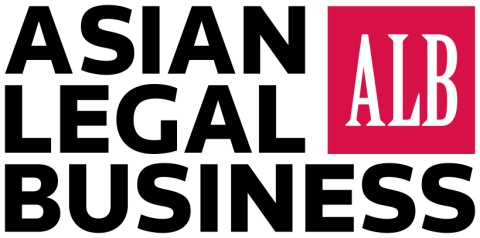 ALB: 2014 TOP 50 LARGEST LAW FIRMS SUBMISSIONA submission does not guarantee a ranking.This template is a guideline. If you would like to submit using a different format, we will accept those submissions as well. 1) Firm Name:2) Number of offices in Asia:3) Location of global office headquarters: Note for the following questions: For law firms with more than one office in Asia, please provide a breakdown of headcount by jurisdiction.4) Total number of partners in Asia (excluding ANZ) as of September 1, 2014:5) Total number of associates in Asia (excluding ANZ) as of September 1, 2014:6) Total fee-earner headcount of your firm in Asia (excluding ANZ) as of September 1, 2014*:7) Name of the firm’s managing partner/Asia head: